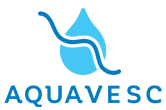      				  Versailles, le 8 septembre 2021Chère Madame, cher Monsieur,AQUAVESC, maitre d’ouvrage des réseaux d’eau potable, a adopté un programme de renouvellement de canalisations de distribution d’eau potable. Le renouvellement de la canalisation Boulevard Sénard à Saint-Cloud a été retenu au titre de ce programme.Les travaux débuteront à partir du 13 septembre 2021 pour une durée globale de 2,5 mois. La pose de la canalisation concerne le boulevard Sénard entre l’Avenue de Longchamps et la rue Albert 1er.C’est l’entreprise SOGEA Ile de France (9, allée de la Briarde, Émerainville 77 436 Marne la Vallée, 01 60 37 76 00) qui réalise ces travaux. Le chef de chantier en charge de cette opération est M. Frederico FERNANDES, il sera sur place durant la totalité des travaux. Les horaires de chantier sont de 8 à 17h du Lundi au Jeudi et de 8h à 16h le Vendredi.Les aménagements de circulation suivants, établis en concertation avec les services de voirie compétents et conçus dans le souci de limiter la gêne occasionnée aux usagers, seront nécessaires :Phase 1 : tronçon avenue de Longchamps -> Pont Sénard sur environ 210 ml, du 13 septembre 2021 au 15 octobre 2021.Phase 2 : tronçon Pont Sénard -> rue Albert 1er sur environ 325 ml, du 18 octobre 2021 au 21 novembre 2021.Le stationnement sera interdit au droit des travaux et au niveau de la base vie ;Un alternat par feux tricolores sera mis en place sur les deux phases, jusqu’à l’Aqueduc de l’Avre.Pour le tronçon entre l’Aqueduc de l’Avre et la rue Albert 1er, une déviation d’un sens de circulation par l’Avenue Bernard Palissy sera mis en place ;Les cheminements piétons seront maintenus ;Les accès aux domaines privés seront également maintenus. Néanmoins, des manœuvres d’engins de chantier pourront bloquer temporairement (5 à 10 minutes) les accès riverains : nous vous remercions d’avance de votre compréhension.La décomposition des différentes tâches du chantier est décrite au verso de cette lettre d’information.Nous vous remercions de votre compréhension pour ces désagréments passagers. Soyez assurés que tout est mis en œuvre pour que les chantiers du service public de l’eau potable perturbent le moins possible votre quotidien. Les investissements que réalise AQUAVESC, notamment pour l’entretien et la rénovation de son réseau, permettent d’améliorer sans cesse la qualité de ce service public.Par ailleurs, sachez que pour toute question ou problème relatifs à votre alimentation en eau potable durant le chantier, le service client de la SEOP, joignable au 0 977 409 436 (ouvert du lundi au vendredi de 8H00 à 19H00 et le samedi de 8H00 à 13H00), ainsi que le service d’urgence, joignable au 0 977 429 436 (disponible 24h/24), se tiendront à votre disposition.						Erik LINQUIERPrésident d’AQUAVESC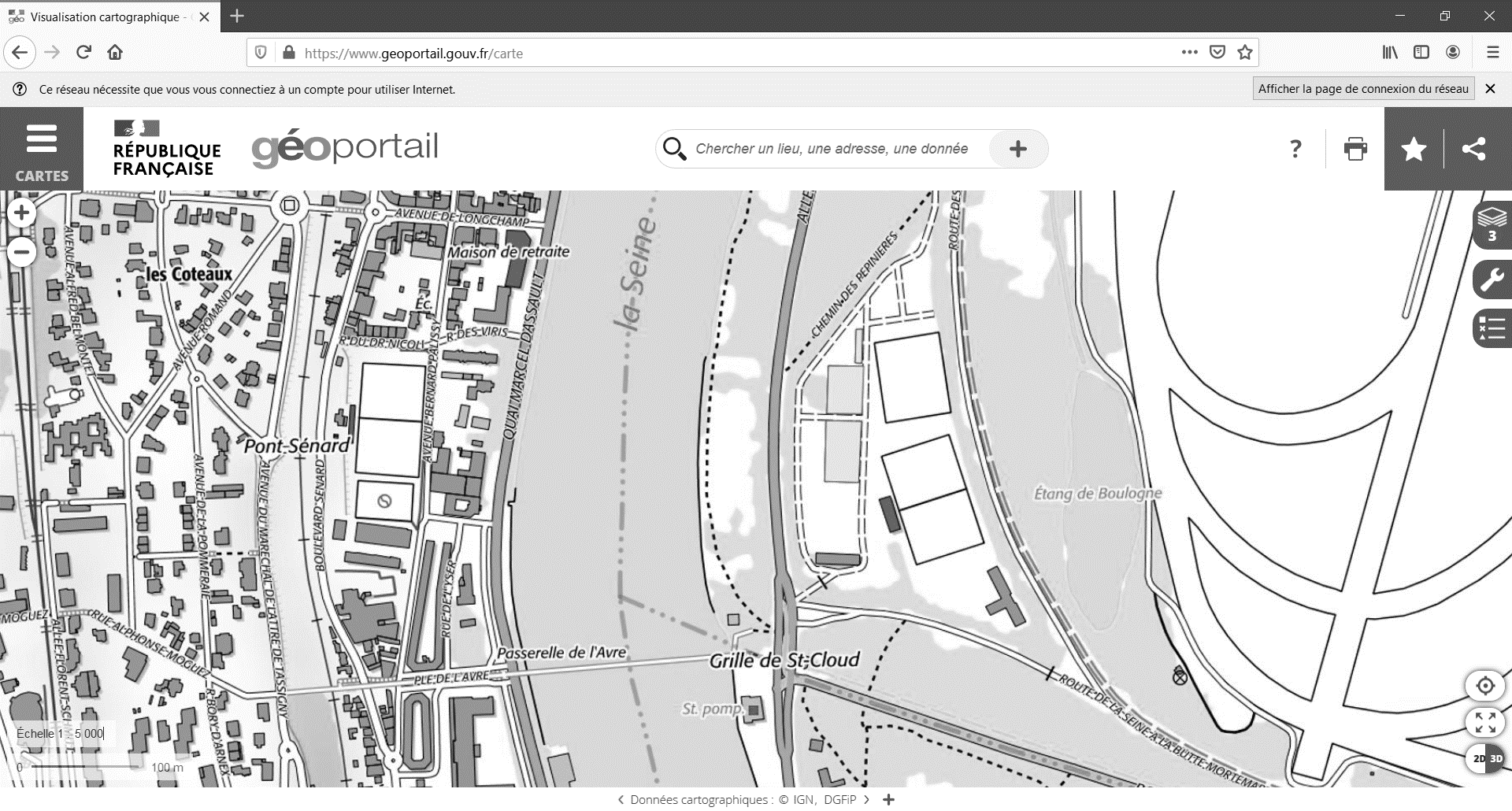 Semaine 37(du 13/09/2021 au 17/09/2021)Semaines 38 et 39(du 20/09/2021 au 1/10/2021)Semaine 40 et 41(du 4/10/2021 au 15/10/2021) Semaines 42 à 44(du 18/10/2021 au 29/10/2021)Semaine 45 à 47(du 01/11/2021 au 26/11/2021)Installation de chantier, marquage des réseauxTerrassement et pose de la nouvelle canalisation – phase 1 (Avenue de Longchamps -> Pont Sénard)Terrassement et pose de la nouvelle canalisation – phase 2 (Pont Sénard -> rue Albert 1er)Épreuve et désinfection de la nouvelle canalisationReprise des branchements et raccordements des canalisationsÉpreuve et désinfection de la nouvelle canalisationReprise des branchements et raccordements des canalisationsRéfection de chausséesFinitions des travaux, Réfection de chaussées et réception des travaux